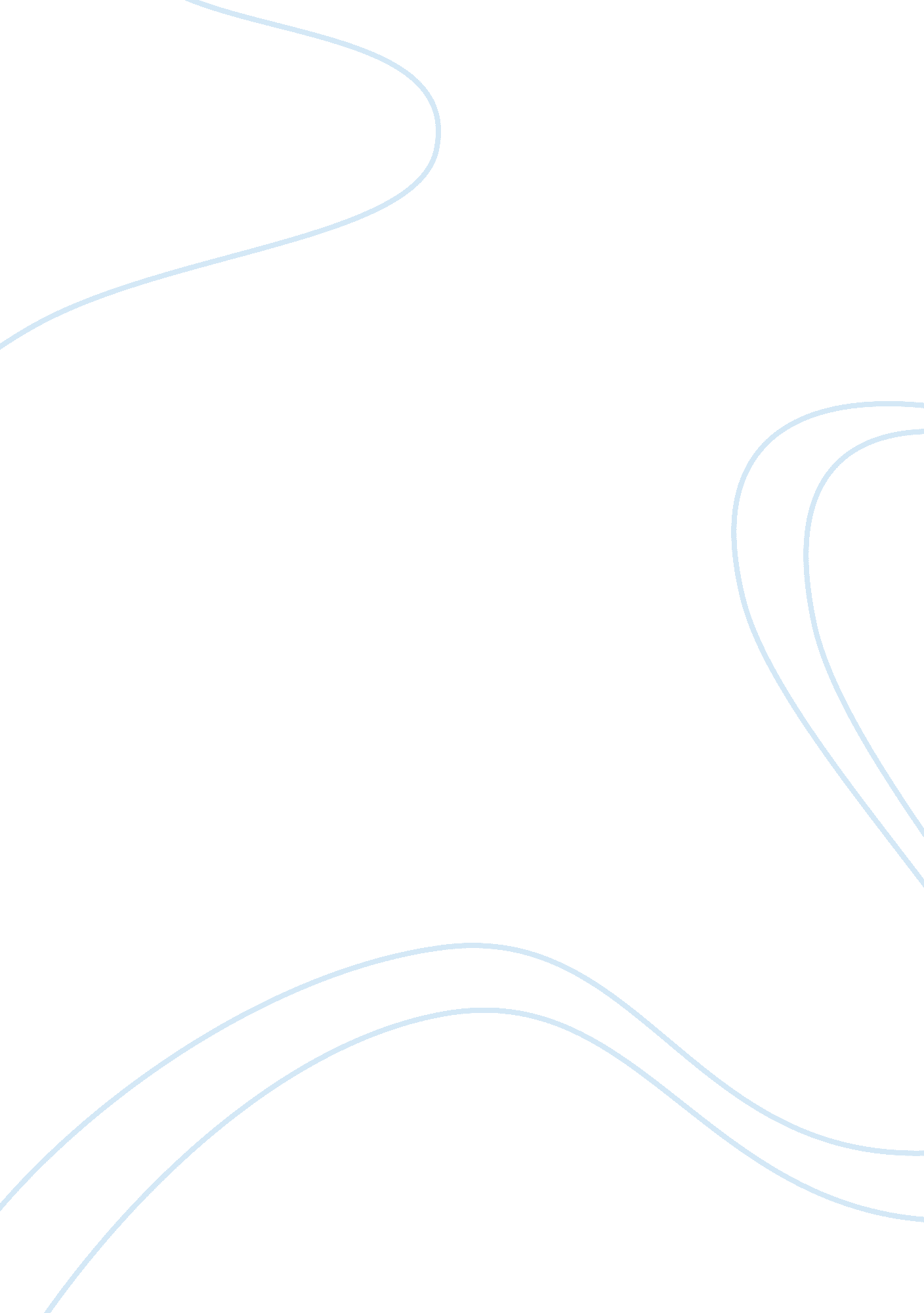 Stamp zuckerberg - a facebook founderBusiness, Company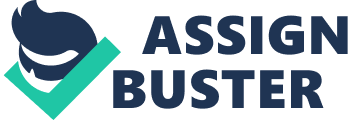 Stamp Zuckerberg is a maker of facebook Work. Chan Zuckerberg Initiative. December 1, 2015 to introduce Facebook Founder and CEO February 4, 2004 to display Palo Alto, California. Uniting the world. Instruction. Harvard University. Sep 2002 to May 2004 Computer science Psychology Cambridge, Massachusetts. The 33-year-old Mark Zuckerberg rules a domain numerous world pioneers would begrudge: He is the leader of the world’s most well known web based life organize, Facebook. The online stage has about 2. 2 billion dynamic clients starting at 2018. Facebook is intended to enable its accomplices to disregard its clients’ security – so the way that Cambridge Analytica got captured with its deliver 80 million of our treat jugs means that how awkward they were (they were the most effortless to distinguish – to a limited extent in light of their open bragging about their bad behavior) and that implies there are much more regrettable con artists who are utilizing Facebook to take our information in ways that influences CA to resemble the unimportant grifters. The Cambridge Analytica undertaking wiped billions off of Facebook’s valuation and provoked a great many clients to #DeleteFacebook, yet unavoidably, the organization skiped back, detailing high profit in its quarterly speculator revelations. Facebook has drawn trillions of huge amounts of security CO2 into its atmosphere; Cambridge Analytica was the principal enormous multi year storm caused by the relentless warming; now we will begin getting new multi year storms each couple of months. So while “ serious media scope” and “ negative attention” are considered hazard factors for the organization, they may help reveal the following enormous hole or abuse of the world’s biggest informal community. For instance, the New York Times detailed for the current week that a group of phony profiles of Zuckerberg and COO Sheryl Sandberg have prevailing with regards to duping Facebook clients out of genuine money. This is Cambridge Analytica’s record, obviously, and there’s a considerable measure it isn’t tending to. While the organization itself may assemble information with consent, the entire turmoil began in light of the fact that it sourced that information from somebody who didn’t. The “ thisisyourdigitallife” application not just gathered the data of clients under the pretense of scholastic research, however those of a huge number of companions who weren’t even mindful the application existed. What’s more, it’s not up to Cambridge Analytica to choose whether or not it did anything incorrectly – Facebook is managing a FTC examination for conceivably abusing an assent declare, while various claims are in progress. There is a confused web of connections that clarifies how the Trump crusade, by means of the assistance of a political counseling firm, could reap crude information from up to 87 million Facebook profiles to coordinate its informing. The counseling firm, Cambridge Analytica, is tangled up in a few embarrassments, as my partner Andrew Prokop clarifies in this great piece. Be that as it may, it’s difficult to monitor how every one of the pieces fit together. So we chose to outline the embarrassment to enable comprehend everything. Here’s the plain straightforward form of the story Facebook uncovered information on up to 87 million Facebook clients to a specialist who worked at Cambridge Analytica, which worked for the Trump battle. But how is the Trump crusade associated with Cambridge Analytica? Cambridge Analytica was made when Steve Bannon moved toward moderate megadonors Rebekah and Robert Mercer to subsidize a political counseling firm. Bannon moved toward becoming VP of Cambridge Analytica, and amid the 2016 race, he connected with the Trump battle to present the two sides. Bannon, obviously, in the end turned into a senior consultant to Trump before he was let go in August 2017. The general population whose activity is to ensure the client dependably are battling a daunting task against the general population whose activity is to profit for the organization,” Sandy Parakilas, who took a shot at the security side at Facebook, disclosed to the New York Times. Presently, there is a tolerable shot Cambridge Analytica’s work didn’t really do much to choose Trump; the association’s notoriety in the political counseling network is less than stellar. Be that as it may, this features a bigger level headed discussion over how much clients can confide in Facebook with their information. Facebook enabled an outsider designer to build an application for the sole reason for get-together information. Furthermore, the engineer could abuse a proviso to accumulate data on individuals who utilized the application as well as the entirety of their companions — without them knowing. It would be a certain something if this were another, one-time mistake. Be that as it may, Facebook has thought about this for more than two years, and just presently are they really recognizing they committed an error. 